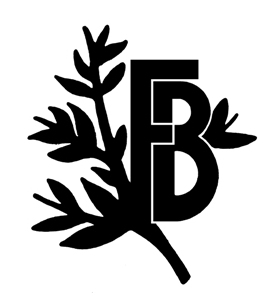 Premio Balzan: un premio per la ricerca38 milioni di franchi svizzeri (oltre 40 milioni di euro) di finanziamento alla ricerca in ogni campo del sapereDal 2001 i vincitori dei Premi Balzan sono tenuti a destinare metà del riconoscimento in denaro al finanziamento di progetti di ricerca, condotti da giovani ricercatori. I progetti di ricerca dei Premiati Balzan mettono in luce la particolare vocazione del Premio: generare nuovi e interessanti ambiti di studio e di ricerca scientifica.In ventidue anni (2001 - 2022) 87 progetti di ricerca di tutte le discipline scientifiche e umanistiche, condotti da giovani di 20 paesi del  mondo, coinvolgendo nel lavoro (direttamente o indirettamente) circa 500 ricercatori, sono stati finanziati dal Premio Balzan.Con la quota relativa ai Premi assegnati nel 2022 l'ammontare totale del finanziamento alla ricerca del Premio Balzan ha raggiunto i 38,375 milioni di franchi svizzeri (40,150 milioni di euro). Altri quattro programmi di ricerca nelle materie premiate 2023 saranno presentati dai rispettivi Premiati.Come consuetudine, tali programmi conterranno indicazioni sulle linee di lavoro, sui responsabili e sugli istituti, o centri di ricerca, sedi dell'attività: la loro approvazione da parte del Comitato Generale Premi Balzan darà il via al finanziamento diretto, da parte della Fondazione Balzan "Fondo", di quattro nuovi progetti con 375.000 franchi ciascuno (390.000 euro).La Fondazione Balzan "Premio" segue lo sviluppo dei progetti, ricevendo rapporti e consuntivi da parte degli stessi Premiati. Il risultato tangibile, fino ad oggi, è stato evidenziato dalla pubblicazione di centinaia di importanti articoli accademici e una ventina di volumi con contributi innovativi, oltre a conferenze e workshop.In una sezione dedicata della home page, il sito internet www.balzan.org informa costantemente sullo stato di attuazione e sui principali aggiornamenti ed eventi che riguardano i progetti di ricerca Balzan.La Fondazione Internazionale Balzan, fondata nel 1956, opera attraverso due sedi. La Fondazione Internazionale Balzan "Premio", a Milano, è presieduta da Alberto Quadrio Curzio. Attraverso il Comitato generale Premi, presieduto da Luciano Maiani, sceglie le materie da premiare e seleziona le candidature. La Fondazione Internazionale Balzan "Fondo", a Zurigo, presieduta da Gisèle Girgis-Musy, amministra il patrimonio lasciato da Eugenio Balzan, per mettere a disposizione della Fondazione Internazionale Premio Balzan "Premio" i mezzi finanziari necessari all’attuazione delle sue finalità.